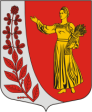 Совет депутатов муниципального образования«ПУДОМЯГСКОЕ сельскоЕ поселениЕ»Гатчинского муниципального районаЛенинградской областиР Е Ш Е Н И Еот 16.02.2023                                                                                                                       № 191О прогнозном плане (программе) приватизации муниципального имущества Пудомягского сельского поселения на 2023 год	В соответствии с Федеральным законом от 21 декабря 2001 года № 178-ФЗ "О приватизации государственного и муниципального имущества", руководствуясь Уставом муниципального образования «Пудомягское сельское поселение» Гатчинского муниципального района Ленинградской области, Положением о порядке планирования приватизации и принятия решения об условиях приватизации муниципального имущества муниципального образования «Пудомягское сельское поселение» Гатчинского муниципального района Ленинградской области, утвержденным решением совета депутатов Пудомягского сельского поселения от 24 сентября 2020 года № 60,Совет депутатов Пудомягского сельского поселенияРЕШИЛ:1. Утвердить прогнозный план (программу) приватизации муниципального имущества Пудомягского сельского поселения в 2023 году, согласно приложению.2. Установить срок окончания приватизации имущества, включенного в план (программу) приватизации- II квартал 2023г.3. Настоящее решение подлежит официальному опубликованию в газете «Гатчинская правда» и размещению на официальном сайте Российской Федерации в сети «Интернет» www.torgi.gov.ru и официальном сайте Пудомягского сельского поселения.4. Решение вступает в силу с момента его официального опубликования.Председательствующий заседания                                                                            А.А.АлексеевПриложение к решению Совета депутатов Пудомягского сельского поселенияот 16.02.2023  №191Прогнозный план (программа) приватизации муниципального имуществаПудомягского сельского поселения на 2023 годНастоящий план (программа) приватизации разработан в целях повышения эффективности управления муниципальной собственностью Пудомягского сельского поселения и увеличения доходной части бюджета Пудомягского сельского поселения и содержит перечень следующих объектов:Перечень объектов недвижимости, планируемого к приватизации в 2023 году:Перечень движимого имущества, планируемого к приватизации в 2023 году:1Здание котельной № 7 д. Пудомяги, ПТК теплоснабжения (Котельная №7)кад № 47:23:0311002:3162Здание мазутонасосн., теплоснабжения (Котельная №7) д. Пудомягикад № 47:23:0311002:3183Благ-во,огр.,дор.покрытие, теплоснабжения (Котельная №7) д. Пудомягикад № 47:23:0311002:3204Пристройка  к мазутной емкости кад № 47:23:0311002:323кад № 47:23:0311002:3235Мазутная емкость кад № 47:23:0311002:317кад № 47:23:0311002:3176Аккумулят. бак кад № 47:23:0311002:325кад № 47:23:0311002:3257Пристройка  к мазутной емкости кад № 47:23:0311002:319кад № 47:23:0311002:3198Ограждение территории кад № 47:23:0311002:321кад № 47:23:0311002:3219Дымовая труба кад № 47:23:0311002:315кад № 47:23:0311002:31510Мазут. емкость V=200 м3,теплоснабжения (Котельная №7) д. Пудомягикад № 47:23:0311002:31411Прием.емк.маз. V=10 м3,теплоснабжения (Котельная №7) д. Пудомягикад № 47:23:0311002:3221213Аккумулят.баки V=200 м3,теплоснабжения (Котельная №7) д. ПудомягиЗемельный участок по адресу: Ленинградская область, Гатчинский муниципальный район, Пудомягское сельское поселение, д. Пудомяги, ул. Кленовая, з/у № 27Кад.№ 47:23:0311002:329Кад.№ 47:23:0311002:69711Вод газосн.канал.теплосн, теплоснабжения (Котельная №7) д. ПудомягиВод газосн.канал.теплосн, теплоснабжения (Котельная №7) д. Пудомяги22Пожарный водоем, теплоснабжения (Котельная №7) д. ПудомягиПожарный водоем, теплоснабжения (Котельная №7) д. Пудомяги33Насос ЦНСГ 38/44 подпит.ГВС теплоснабжения (Котельная №7) д. ПудомягиНасос ЦНСГ 38/44 подпит.ГВС теплоснабжения (Котельная №7) д. Пудомяги44Насос Д 320/50 псетевой теплоснабжения (Котельная №7) д. ПудомягиНасос Д 320/50 псетевой теплоснабжения (Котельная №7) д. Пудомяги55Конденсаторный бак V=2,27,теплоснабжения (Котельная №7) д. ПудомягиКонденсаторный бак V=2,27,теплоснабжения (Котельная №7) д. Пудомяги66Бак мерник соли V=1,5м3,теплоснабжения (Котельная №7) д. ПудомягиБак мерник соли V=1,5м3,теплоснабжения (Котельная №7) д. Пудомяги77Солерастворитель V=0,4м3,теплоснабжения (Котельная №7) д. ПудомягиСолерастворитель V=0,4м3,теплоснабжения (Котельная №7) д. Пудомяги88Бак промыв. воды,теплоснабжения (Котельная №7) д. ПудомягиБак промыв. воды,теплоснабжения (Котельная №7) д. Пудомяги99Теплооб.П/в под сетев.вод.,теплоснабжения (Котельная №7) д. ПудомягиТеплооб.П/в под сетев.вод.,теплоснабжения (Котельная №7) д. Пудомяги1010Подгрев В/в ПВВ.-14(2секции),теплоснабжения (Котельная №7) д. ПудомягиПодгрев В/в ПВВ.-14(2секции),теплоснабжения (Котельная №7) д. Пудомяги1111П/в подгревсет.воды ТКС 50,теплоснабжения (Котельная №7) д. ПудомягиП/в подгревсет.воды ТКС 50,теплоснабжения (Котельная №7) д. Пудомяги1212Деаэратор пит.ДА-50,теплоснабжения (Котельная №7) д. ПудомягиДеаэратор пит.ДА-50,теплоснабжения (Котельная №7) д. Пудомяги1313Деаэратор пит.ДА-50,теплоснабжения (Котельная №7) д. ПудомягиДеаэратор пит.ДА-50,теплоснабжения (Котельная №7) д. Пудомяги1414Сепаратор непрер продувки ДУ-300,теплоснабжения (Котельная №7) д. ПудомягиСепаратор непрер продувки ДУ-300,теплоснабжения (Котельная №7) д. Пудомяги15152-х пан.щит прибор ЩСУ-2,теплоснабжения (Котельная №7) д. Пудомяги2-х пан.щит прибор ЩСУ-2,теплоснабжения (Котельная №7) д. Пудомяги1616ГРУ,теплоснаюжения (Котельная №7) д. ПудомягиГРУ,теплоснаюжения (Котельная №7) д. Пудомяги1717Дизель-генератор УД-1,теплоснабжения (Котельная №7) д. ПудомягиДизель-генератор УД-1,теплоснабжения (Котельная №7) д. Пудомяги1818Ванна метал. V=13м хран.соли,теплоснабжения (Котельная №7) д. ПудомягиВанна метал. V=13м хран.соли,теплоснабжения (Котельная №7) д. Пудомяги1919Насосн.агрегат X50-32-125,теплоснабжения (Котельная №7) д. ПудомягиНасосн.агрегат X50-32-125,теплоснабжения (Котельная №7) д. Пудомяги2020Газоанализатор Хоббит,теплоснабжения (Котельная №7) д. ПудомягиГазоанализатор Хоббит,теплоснабжения (Котельная №7) д. Пудомяги2121Система трубная (пучок),теплоснабжения (Котельная №7) д. ПудомягиСистема трубная (пучок),теплоснабжения (Котельная №7) д. Пудомяги2222П.котел ДЕ 10/14ПТК,теплоснабжения (Котельная №7) д. ПудомягиП.котел ДЕ 10/14ПТК,теплоснабжения (Котельная №7) д. Пудомяги2323Экомайзер ЭП2-236,теплоснабжения (Котельная №7) д. ПудомягиЭкомайзер ЭП2-236,теплоснабжения (Котельная №7) д. Пудомяги2424Дымосос ВДН-10, теплоснабжения (Котельная №7) д. ПудомягиДымосос ВДН-10, теплоснабжения (Котельная №7) д. Пудомяги2525Вентилятор дутьевой, теплоснабжения (Котельная №7) д. ПудомягиВентилятор дутьевой, теплоснабжения (Котельная №7) д. Пудомяги2626Насос ЦНСГ 38/176 питат, теплоснабжения (Котельная №7) д. ПудомягиНасос ЦНСГ 38/176 питат, теплоснабжения (Котельная №7) д. Пудомяги2727Насос К45/30 подакум.бак, теплоснабжения (Котельная №7) д. ПудомягиНасос К45/30 подакум.бак, теплоснабжения (Котельная №7) д. Пудомяги2828Насос КМ80-50-200 под ГВС, теплоснабжения (Котельная №7) д. ПудомягиНасос КМ80-50-200 под ГВС, теплоснабжения (Котельная №7) д. Пудомяги2929Насос Д320/50 сетевой, теплоснабжения (Котельная №7) д. ПудомягиНасос Д320/50 сетевой, теплоснабжения (Котельная №7) д. Пудомяги3030Насос ЦНСГ 60/66, теплоснабжения (Котельная №7) д. ПудомягиНасос ЦНСГ 60/66, теплоснабжения (Котельная №7) д. Пудомяги3131Насос  X50-32-125 ДС солев,теплоснабжения (Котельная №7) д. ПудомягиНасос  X50-32-125 ДС солев,теплоснабжения (Котельная №7) д. Пудомяги3232Фильтр Na кат Д1000,теплоснабжения (Котельная №7) д. ПудомягиФильтр Na кат Д1000,теплоснабжения (Котельная №7) д. Пудомяги3333Фильтр Na кат Д700,теплоснабжения (Котельная №7) д. ПудомягиФильтр Na кат Д700,теплоснабжения (Котельная №7) д. Пудомяги3434Теплооб.В/в 2-10 ПВВ-14(2с), 2-14 ПВВ10 (2с) ,теплос.(Котельная №7)д. ПудомягиТеплооб.В/в 2-10 ПВВ-14(2с), 2-14 ПВВ10 (2с) ,теплос.(Котельная №7)д. Пудомяги3535Охладитель выпада ОВА-2,теплоснабжения (Котельная №7) д. ПудомягиОхладитель выпада ОВА-2,теплоснабжения (Котельная №7) д. Пудомяги3636Регулятор перелива Б1/1-4,теплоснабжения (Котельная №7) д. ПудомягиРегулятор перелива Б1/1-4,теплоснабжения (Котельная №7) д. Пудомяги3737Отополит.агрегат АПВС-110-80,теплоснабжения (Котельная №7) д. ПудомягиОтополит.агрегат АПВС-110-80,теплоснабжения (Котельная №7) д. Пудомяги3838Шкаф распред.ШР-1/2,теплоснабжения (Котельная №7) д. ПудомягиШкаф распред.ШР-1/2,теплоснабжения (Котельная №7) д. Пудомяги3939Насос маз.4НКЭ 5-1,теплоснабжения (Котельная №7) д. ПудомягиНасос маз.4НКЭ 5-1,теплоснабжения (Котельная №7) д. Пудомяги4040Подогрев.мазута ПМ-25-6,теплоснабжения (Котельная №7) д. ПудомягиПодогрев.мазута ПМ-25-6,теплоснабжения (Котельная №7) д. Пудомяги4141Фильтр гр.оч.мФМ 25-30-5,теплоснабжения (Котельная №7) д. ПудомягиФильтр гр.оч.мФМ 25-30-5,теплоснабжения (Котельная №7) д. Пудомяги4242Фильтр тон.о.м ФН 25-30-40,теплоснабжения (Котельная №7) д. ПудомягиФильтр тон.о.м ФН 25-30-40,теплоснабжения (Котельная №7) д. Пудомяги4343Грязевик бакV=1 м3,теплоснабжения (Котельная №7) д. ПудомягиГрязевик бакV=1 м3,теплоснабжения (Котельная №7) д. Пудомяги4444Подгревсет.воды П/в 05 ОСТ34571-68,теплоснабжения (Котельная №7) д. ПудомягиПодгревсет.воды П/в 05 ОСТ34571-68,теплоснабжения (Котельная №7) д. Пудомяги4545Охлад.отб.проб.ОХП-054,теплоснабжения (Котельная №7) д. ПудомягиОхлад.отб.проб.ОХП-054,теплоснабжения (Котельная №7) д. Пудомяги